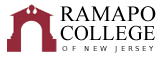 Theater: Directing/Stage Management*Recommended Four-Year Plan (Fall 2017)The recommended four-year plan is designed to provide a blueprint for students to complete their degrees within four years. Students must meet with their Major Advisor to develop a more individualized plan to complete their degree. This plan assumes that no developmental courses are required. If developmental courses are needed, students may have additional requirements to fulfill which are not listed in the plan and may extend degree completion. NOTE: This recommended Four-Year Plan is applicable to students admitted into the major during the 2017-2018 academic year. Total Credits Required: 128 credits	GPA: 2.0
*Requires two Running Crews (THEA 021 and THEA 022) any semester	**Only one costume courseNote: Three writing intensive courses are required in the major and/or school core (examples are marked by WI designation in the plan above).School of Contemporary ArtsFirst YearFirst YearFirst YearFirst YearFirst YearFirst YearFall SemesterHRSSpring SemesterHRSGen Ed: INTD 101-First Year Seminar4Gen Ed: History 4Gen Ed: CRWT 102-Critical Reading &Writing II4Gen Ed: Mathematics (Recommended: Math 104-Math for the Modern World or MATH 106-Intro to Math Modeling)4Gen Ed: SOSC 101-Social Issues or BADM 115 Perspectives of Business in Society 4THEA 217-Visual Imagination4THEA 120-Theater Practicum4THEA 221-Basic Acting4Total:16Total:16Second YearSecond YearSecond YearSecond YearSecond YearSecond YearFall SemesterHRSSpring SemesterHRSGen Ed: Topics in Social Science4Gen Ed: AIID 201-Readings in Humanities 4THEA 239-Basic Directing4THEA 233-Development of Modern Theater - WI4THEA 232-History of Theater4THEA 242-Producing the Play4Gen Ed: Intercultural North America4THEA 351-Advanced Directing or THEA 329-Stage Management4Total:16Total:16Third YearThird YearThird YearThird YearThird YearThird YearFall SemesterHRSSpring SemesterHRSDirecting/Stage Management Course**4School Core: CA Interdisciplinary Upper Level Requirement - WI4Directing/Stage Management Elective4THEA 351-Advanced Directing or THEA 329-Stage Management4Gen Ed: International Issues4Gen Ed: Science w/ Experiential4Elective4Elective4Total:16Total:16Fourth YearFourth YearFourth YearFourth YearFourth YearFourth YearFall SemesterHRSSpring SemesterHRSDirecting/Stage Management Elective4THEA 460-Contemporary Theater and Theory - WI4Directing/Stage Management Course** 4Elective4CNTP 388-Co-Op/Internship or THEA 435-Advanced Theater Projects4Elective4Elective4Elective4Total:16Total:16